.Intro:  16 counts, start dancing on the lyricsSTEP, ½ TURN, SHUFFLE, ¼ TURN, WEAVEROCK, RECOVER, WEAVE, ROCK, RECOVER, STEP, ROCK, RECOVERROCK, RECOVER, TURNING SHUFFLE X 2, STEP, CROSS TOUCHSTEP, HOLD, STEP, HOLD, ROCK & CROSS, ROCK & CROSSREPEATNoise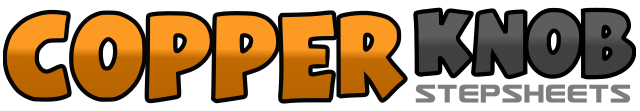 .......Count:32Wall:4Level:Intermediate.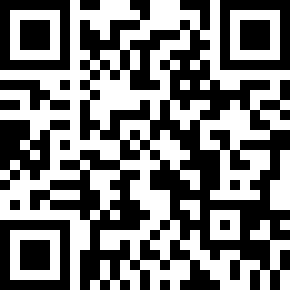 Choreographer:Michael Diven (USA) - April 2016Michael Diven (USA) - April 2016Michael Diven (USA) - April 2016Michael Diven (USA) - April 2016Michael Diven (USA) - April 2016.Music:Noise - Kenny ChesneyNoise - Kenny ChesneyNoise - Kenny ChesneyNoise - Kenny ChesneyNoise - Kenny Chesney........1-2Step forward on right foot, pivot ½ turn left3&4Step forward on right foot, step left foot next to right, step forward on right foot5-6Pivot ¼ turn right rocking left foot to left side, recover weight back to right foot7&8Step left foot behind right foot, step right foot to right side, cross step left foot over right1-2Rock right foot out to right side, recover weight back to left foot3&4Step right foot behind left, step left foot to left side, cross step right foot over left5-6Rock left foot to left side, recover weight to right foot&7-8Step left foot next to right, rock right foot out to right side, recover weight back to left foot1-2Rock forward on right foot, recover weight back to left foot3&4Pivot ½ turn right, while stepping right, left, right5&6Pivot ½ turn right, while stepping left, right, left7-8Step back on right foot, cross touch left toe over right foot1-2Step forward on left foot, hold&3-4Step right foot next to left, step left foot forward, hold5&6Step right foot to right side, recover weight to left foot, cross step right over left7&8Step left foot to left side, recover weight to right foot, cross step left over right